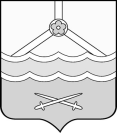 КОНТРОЛЬНО-СЧЁТНАЯ ПАЛАТАШимского муниципального района(Контрольно-счётная палата)ул.Новгородская, д.21, р.п. Шимск, Новгородская обл., Россия, 174150,тел. (81656)54-400 E-mail:  ksp_shimsk@mail.ru		____________________________________________________________Заключение № 22-Пна проект муниципальной программы Шимского муниципального района «Развитие образования, молодежной политики и спорта в Шимском муниципальном районе на 2014-2020 годы»Финансово-экономическая экспертиза проекта постановления  Администрации Шимского муниципального района «Развитие образования, молодежной политики и спорта  в Шимском муниципальном районе на 2014-2020 годы»проведена в соответствии с  п.2 ст. 157  Бюджетного кодекса  Российской Федерации, статьи 8 Положения о Контрольно-счётной палате Шимского муниципального района, утвержденного решением Думы Шимского муниципального района от  16.11.2011 № 90, постановлением Администрации Шимского муниципального района от 28.08.2013 № 1154 «Об утверждении  Порядка принятия решений о разработке муниципальных программ Администрации Шимского муниципального района, их формирования и реализации». При проведении экспертизы использовались следующие нормативные правовые акты:Бюджетный кодекс Российской Федерации (далее – БК РФ);     Федеральный закон от 6 октября 2003 года №131-ФЗ «Об общих  принципах организации местного самоуправления в Российской Федерации» (далее по тексту – Федеральный закон 131-ФЗ); Бюджетное послание Президента Российской Федерации Федеральному собранию от 13.06.2013 «О бюджетной политике в 2014 - 2016 годах» (далее – Бюджетное послание Президента РФ);Распоряжение Администрации Шимского муниципального района от 29.10.2013 № 115-рг «Об утверждении перечня муниципальных программ Администрации Шимского муниципального района»;         Постановление Администрации Шимского муниципального района от 29.12.2011 №1144«Об утверждении стратегии социально-экономического развития Шимского  муниципального района до 2030 года»;        Решение Думы Шимского муниципального района от 24.12.2012 №190 «Об утверждении Концепции социально-экономического развития Шимского муниципального района на 2013 год и на плановый период 2014 и 2015 годов»;Федеральный закон 4 декабря 2007 года № 329-ФЗ «О физической культуре и спорте в Российской Федерации на 2006-2015 годы»;Стратегия развития физической культуры и спорта в Российской Федерации на период до 2020 года, утвержденная распоряжением Правительства Российской Федерации от 7 августа 2009 года № 1101-р (далее – Стратегия развития физической культуры и спорта);Областной закон от 05.02.2010 № 680-ОЗ «О физической культуре и спорте в Новгородской области».Общий предполагаемый объем средств на реализацию Программы на 2014-2020 годы составляет 821840,9 тыс.руб.Источниками финансирования программы (раздел 6 проекта Программы) планируются средства областного бюджета в сумме 566585,9 тыс.руб. и бюджета  муниципального района в сумме255255,0 тыс.руб..Общие положенияПроект муниципальной программы Шимского района «Развитие образования, молодежной политики и спорта  в Шимском муниципальном районе на 2014-2020 годы» (далее – Программа, проект Программы) разработан в целях обеспечения на территории области: доступного и качественного образования; эффективной системы по социализации и самореализации молодежи; патриотического воспитания населения Шимского района; социальной адаптации детей-сирот и детей, оставшихся без попечения родителей. Для достижения указанных целей Программа предусматривает реализацию мероприятий семи  подпрограмм:«Развитие дошкольного и общего образования Шимского муниципального района» (далее – Подпрограмма 1);	«Развитие дополнительного образования Шимского муниципального района» (далее – Подпрограмма 2);«Вовлечение молодежи Шимского муниципального района в социальную практику» (далее – Подпрограмма 3);«Патриотическое воспитание населения Шимского муниципального района» (далее – Подпрограмма 4);«Комплексные меры противодействия наркомании и зависимости от других  психоактивных веществ в Шимском муниципальном районе»(далее-Подпрограмма 5) «Развитие физической культуры и массового спорта в Шимском муниципальном районе» (далее – Подпрограмма 6);«Обеспечение реализации муниципальной программы и прочие мероприятия в области образования, молодежной политики и спорта Шимского муниципального района» (далее – Подпрограмма 7).Анализ нормативных правовых актовВ ходе проведения финансово-экономической экспертизы проекта Программы установлено следующее. 1. В разделах 2, 3 Порядка принятия решений о разработке муниципальных программ Администрации Шимского муниципального района, их формирования и реализации, утвержденного постановлением Администрации Шимского муниципального района от 28.08.2013 № 1154 (далее – Порядок) определены основные требования к содержанию и порядку разработки муниципальной программы, подлежащие соблюдению при формировании проекта Программы. Рассматриваемый проект Программы не в полной мере отвечает предъявленным требованиям, а именно: а) согласно пункту 2.2 раздела 2 Порядка муниципальная  программа содержит паспорт муниципальной  программы по форме согласно приложению 1 к указанному Порядку. Исходя из позиций, определенных в приложении 1 к Порядку, следует, что целевые показатели муниципальной  программы должны отвечать одному из следующих условий: определяются на основе данных государственного (федерального) статистического наблюдения; определяются на основе данных ведомственной отчетности. Однако из положений Программы и представленных материалов невозможно определить соблюдение  вышеуказанного условия (не приведены источники информации, используемые для определения фактического значения целевых показателей Программы);б) в нарушение пункта 2.2 раздела 2 Порядка отсутствуют мероприятия Программы, изложенные по форме согласно приложению 2 к Порядку;в) в нарушение утвержденного порядка (п.7 Приложение №1) в п.6 паспорта программы , а также в п. 4 паспорта всех семи подпрограмм  в источниках финансирования в гр. 4 указано «местные бюджеты», следует указать «бюджет муниципального района»,г) в нарушение пункту 2.2 раздела 2 Порядка программа не содержит раздела «Перечень и анализ социальных, финансово-экономических и прочих рисков реализации муниципальной программы»,д) в паспорте программы не приведен полный перечень образовательных учреждений (организаций) участвующих в качестве соисполнителей муниципальной программы,е) в паспорте программы в разделе «Механизм управления реализацией муниципальной программы»  предлагаем после слов «....политики и спорта» дальнейшие два абзаца заменить следующим содержанием:«Комитет образования осуществляет: непосредственный контроль за ходом реализации мероприятий муниципальной программы соисполнителями муниципальной программы;координацию выполнения мероприятий муниципальной программы;обеспечение эффективности реализации муниципальной программы, целевого использования средств;организацию внедрения информационных технологий в целях управления реализацией муниципальной программы;подготовку при необходимости предложений по уточнению мероприятий муниципальной программы, объемов финансирования, механизма реализации муниципальной программы, соисполнителей муниципальной программы, целевых показателей для оценки эффективности реализации муниципальной программы;составление отчетов о ходе реализации муниципальной программы в соответствии с постановлением Администрации Шимского муниципального района от 28.08.2013 N 1154 «Об утверждении Порядка принятия решений о разработке государственных программ Администрации Шимского муниципального района, их формирования и реализации».Комитет по управлению муниципальным имуществом и экономике Администрации Шимского муниципального района осуществляет общий мониторинг хода реализации муниципальной программы, результаты мониторинга и оценки выполнения целевых показателей ежегодно до 30 апреля года, следующего за отчетным, докладывает первому заместителю Главы Шимского муниципального района.»ё)  паспортом программы  предусматривается поэтапный срок реализации программы, наименования этапов реализации программы программой не установлено (пункт 5 проекта программы),ж) в проекте Программы не учтены изменения, внесенные в Порядок постановлением Администрации Шимского муниципального района от __.__.2013 № ___. , а именно в п.1 программы  следует указать наименование муниципальной программы,з) в нарушение пункта 3.4. раздела 3 Порядка проект Программы направлен на финансово-экономическую экспертизу без приложения расчетов финансовых ресурсов, необходимых для реализации программы, в связи с чем, проверить обоснованность планируемых финансовых объемов для достижения заданных целевых параметров в рамках реализации мероприятий Программы не представляется возможным,и) согласно п.3.5. Порядка  финансово-экономическая экспертиза проекта Программы Контрольно-счётной палатой Шимского муниципального района проводится после согласования с комитетом по управлению муниципальным имуществом и экономики Администрации Шимского муниципального района, в связи с чем рекомендуем провести согласование проекта Программы в очередности, установленной Порядком.Анализ задач, целевых показателей и мероприятий Программы показал следующее:2.1. Паспорт программы «Развитие образования, молодежной политики и спорта  в Шимском муниципальном районе на 2014-2020 годы» в паспорте программы имеются ссылки по целевым показателя со значком «* и **» , сноски обозначающие эти ссылки в паспорте программы отсутствуют,б) в паспорте программы в Задаче 1 Цели 1 не приведен перечень  целевых показателей в области развития дошкольного и общего образования Шимского муниципального района, в) в паспорте программы в  Задачах 1 Цели 1 и Задаче 2 Цели 2 не соблюдена хронологическая последовательность номеров целевых показателей.2.2. Паспорт и мероприятия подпрограммы «Развитие дошкольного и общего образования Шимского муниципального района» (далее – Подпрограмма 1)а) задача 1 мероприятий подпрограммы 1 не соответствует паспорту подпрограммы,б) в мероприятиях подпрограммы 1 1.1.,1.2.,1.6., 1.7.,1.8.,3.1.,3.2.,3.8., 3.10отсутствует целевой показатель, который планируется достигнуть  в ходе выполнения данных мероприятий,в) в мероприятиях 1.8. подпрограммы 1 предполагает наличие соответствующих расходов, однако в указанных строках отсутствуют данные по объемам финансирования. В связи с отсутствием сведений об источниках покрытия расходов по указанным мероприятиям выполнение мероприятий вызывает сомнение,г) мероприятиями подпрограммы 1 не определены мероприятия по достижению целевых показателей 3.2., 3.3., 3.5., 3.6.паспорта подпрограммы 1,д)  по мероприятиям, указанным в строке 4.1 мероприятий подпрограммы 1 , имеется ссылка на целевой показатель 2.4,4.1, который невозможно соотнести с данными мероприятиями,  предлагаем пересмотреть целевые показатели как несоответствующие данному мероприятию,а) не указана единица измерения (процент или натуральная величина) по целевым показателям подпрограммы 1.2.3.Паспорт и мероприятия подпрограммы «Развитие дополнительного образования Шимского муниципального района» (далее – Подпрограмма 2);а)  в наименованиях мероприятий 6.1., 6.2., 6.3., 6.4. подпрограммы 2 не указана единица измеренияб) в мероприятиях подпрограммы 2объем финансирования по годам не соответствует (выше на 126,0 тыс.руб.) объему финансирования, предусмотренным паспортом подпрограммы (п.4 паспорта подпрограммы):в)  исполнителем программы в гр. 3 мероприятий 1.1., 2.1.,4.1.,4.2. определен участник – ЦДОД  не участвующий в списке соисполнителей проекта программы (п.2 паспорта программы).Г) в мероприятиях 2.2., 2.3., 2.4.,3.1., 4.1., 4.2.,5.1.,5.2., 5.3. подпрограммы 2 предполагает наличие соответствующих расходов, однако в указанных строках отсутствуют данные по объемам финансирования,д) в мероприятиях подпрограммы 2 наименование задачи 3 не соответствует задачи 3 паспорта подпрограммы 2е) мероприятия подпрограммы 4.1. и 4.2.  по их содержанию не отвечают поставленной задачи 4  и целевому показателю 4.1. паспорта подпрограммы 2.2.4.Паспорт и мероприятия подпрограммы «Вовлечение молодежи Шимского муниципального района в социальную практику» (далее – Подпрограмма 3);а)  в наименованиях мероприятий подпрограммы 3  кроме п. 4.4., 4.6.не указана единица измерения,б) целевые показатели, изложенные в паспорте подпрограммы 3 (3.1., 4.1., 4.2., 4.3. 4.4.,4.5.,4.6. во многом оцениваются по показателям области, что не вписывается в социальную политику Шимского муниципального района.  Паспорт подпрограммы не содержит источники информации, используемый для проведения мониторинга и оценки выполнения установленных целевых показателей, а также не содержатся сведения о методике расчета фактического значения целевых показателей подпрограммы 3.В) мероприятие 1.1. подпрограммы3  не соответствует значению, которое относится  к Шимскому муниципальному району,г) в мероприятиях 1.2., 2.1.,2.3., 3.2., 3.3.,4.1.,5.1.,6.1.,6.2.,6.3.,6.4.,6.5., 7.1., 7.2.,  подпрограммы 3  не определены целевые показатели, которые должны быть достигнуты при выполнении данных мероприятий, а так же не указаны сроки реализации мероприятий  3.4.,4.1., 5.1., 6.2., 6.3., 6.4., 6.5., 7.1.,7.2..2.5.Паспорт и мероприятия подпрограммы «Патриотическое воспитание населения Шимского муниципального района» (далее – Подпрограмма 4);а) в мероприятиях подпрограммы 4 наименование Задачи 1 не соответствует наименованию Задачи 1 паспорта подпрограммы 4,б) в мероприятиях 1.2.,1.3.,2.13.,2.14.,2.15.,4.6,4.8. подпрограммы 4 указаны целевые показатели, которые отсутствуют в паспорте данной подпрограммы 4,в) в мероприятиях 1.1.,2.8.,4.1.,4.9. подпрограммы 4 не определены целевые показатели, которые должны быть достигнуты при выполнении данных мероприятий,г) в мероприятиях 1.3., 2.6,2.14.,3.2. подпрограммы 4 предполагает наличие соответствующих расходов, однако в указанных строках отсутствуют данные по объемам финансирования,д) имеет место нарушение нумерации строк мероприятий подпрограммы 4 по задаче 2.2.6.Паспорт и мероприятия подпрограммы «Комплексные меры противодействия наркомании и зависимости от друних психоактивных веществ в Шимском муниципальном районе»(далее-Подпрограмма 5) а) в мероприятиях подпрограммы 5 наименование Задач 1,2, не соответствует наименованию Задач 1,2 паспорта подпрограммы 5,б) в мероприятиях подпрограммы 5 обозначено четыре Задачи, тогда как в паспортом подпрограммы 5 установлено только две  Задачи,в) в мероприятиях 1.1.,1.2,2.4,2.11,2.12,3.3.,3.4.,4.2.,4.4.. подпрограммы 5 не определены целевые показатели, которые должны быть достигнуты при выполнении данных мероприятий,г) в мероприятии 2.11. некорректно указан срок реализации данного мероприятия.2.7.Паспорт и мероприятия подпрограммы «Развитие физической культуры и массового спорта в Шимском муниципальном районе» (далее – Подпрограмма 6);а) по всем строкам мероприятий подпрограммы 6 не указаны данные о целевых показателях.2.8.Паспорт и мероприятия подпрограммы «Обеспечение реализации муниципальной программы и прочие мероприятия в области образования, молодежной политики и спорта Шимского муниципального района» (далее – Подпрограмма 7);а) не указана единица измерения (процент или натуральная величина) по всем целевым показателям подпрограммы 7,б) по всем строкам мероприятий подпрограммы 6 не указаны данные о целевых показателях.ВыводФинансово-экономическая экспертиза проекта Программы в полном объеме не осуществлена, так как  к проекту Программы не приложены расчеты финансовых ресурсов на общую сумму 255255,0 тыс. рублей, необходимых для реализации Программы. 2.      В ходе финансово-экономической экспертизы проекта Программы установлено, что:-  отсутствуют сведения об источниках покрытия расходов по некоторым мероприятиям подпрограмм, что ставит под сомнение выполнение мероприятий и, как следствие, достижение соответствующих целевых показателей Программы;-   необходимы корректировка данных по ряду целевых показателей, объемах финансирования  и уточнение наименования мероприятий.3.  Контрольно-счётная палата  предлагает доработать проект Программы с учетом замечаний и предложений, указанных в настоящем заключении.Председатель Контрольно-счётной палаты                             С.Н. Никифороваот  25.11.2013  №  185на  № 1414 от 21.11.2013Председателю комитета образования Администрации Шимского муниципального районаН.Г. УральскойГодОбъем финансирования, предусмотренный паспортом подпрограммы  2 (п. 4.) , тыс.руб.Объем финансирования, предусмотренный мероприятиями подпрограммы  2 (гр.7-13), тыс.руб.Сумма отклонений, тыс.руб.(гр.3 – гр. 2)123420144313,04313,0020154313,04334,0+2120164313,04334,0+2120174313,04334,0+2120184313,04334,0+2120194313,04334,0+2120204313,04334,0+21всего30191,030317,0+126,0